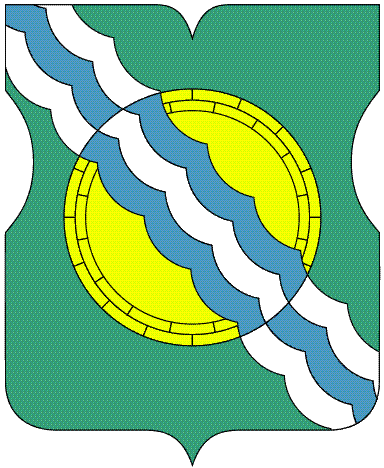 СОВЕТ ДЕПУТАТОВ МУНИЦИПАЛЬНОГО ОКРУГА НЕКРАСОВКА в городе Москве Р Е Ш Е Н И Е         16 сентября 2019 года            12/4                                                                   __________________№______                                                                           Об информации о деятельности Совета депутатов муниципального округа Некрасовка, размещаемой на официальном сайте Совета муниципального округа Некрасовка, в информационно-телекоммуникационной сети «Интернет»В соответствии с Федеральным законом от  9 февраля 2009 года № 8-ФЗ «Об обеспечении доступа к информации о деятельности государственных органов и органов местного самоуправления» и Порядком обеспечения доступа к информации о деятельности органов местного самоуправления муниципального округа Некрасовка, утвержденным решением Совета депутатов муниципального округа Некрасовка от 28 января 2016 года № 7/7, Совет депутатов муниципального округа Некрасовка решил:1. Утвердить перечень информации о деятельности Совета депутатов муниципального округа Некрасовка, размещаемой на официальном сайте Совета депутатов муниципального округа Некрасовка, в информационно-телекоммуникационной сети «Интернет» (приложение).2. Опубликовать настоящее решение в бюллетене «Московский муниципальный вестник».Глава муниципального округа Некрасовка                              И.В.Ухаботина 								Приложениек решению Совета депутатов муниципального округа Некрасовкаот 16 сентября 2019 года № 12/4Переченьинформации о деятельности Совета депутатов муниципального округа Некрасовка, размещаемой на официальном сайте Совета депутатов муниципального округа Некрасовка в информационно-телекоммуникационной сети «Интернет»№ п/пКатегория информацииПериодичность размещения информации 1.Общая информация о Совете депутатов муниципального округа Некрасовка (далее - Совет депутатов)Общая информация о Совете депутатов муниципального округа Некрасовка (далее - Совет депутатов)1.1Полное наименование, почтовый адрес, адрес электронной почты, номера справочных телефоновподдерживается в актуальном состоянии1.2Сведения о заместителе Председателя Совета депутатов (фамилия, имя, отчество, полномочия, а также при согласии указанного лица иные сведения о нем); новостиподдерживается в актуальном состоянии1.3Тексты официальных выступлений и заявлений главы муниципального округа Некрасовка, заместителя Председателя Совета депутатовв течение 1 рабочего дня со дня выступления1.4Полномочия Совета депутатов, а также перечень законов и иных нормативных правовых актов, определяющих полномочия Совета депутатовподдерживается в актуальном состоянии1.5Сведения о депутатских объединениях (наименование, состав) поддерживается в актуальном состоянии1.6Сведения о постоянных комиссиях Совета депутатов (наименование, функции, состав) в течение 3 рабочих дней со дня принятия решения Совета депутатов;поддерживается в актуальном состоянии1.7Сведения об организации доступа к информации о деятельности Совета депутатовподдерживается в актуальном состоянии1.8Информация о правилах и сроках проведения аккредитации журналистов средств массовой информации при Совете депутатовподдерживается в актуальном состоянии1.9Новости о деятельности Совета депутатов, о мероприятиях, проводимых Советом депутатовподдерживается в актуальном состоянии2.Информация о правотворческой деятельности Совета депутатовИнформация о правотворческой деятельности Совета депутатов2.1Регламент Совета депутатов в течение 5 рабочих дней со дня вступления в силу решения Совета депутатов; поддерживается в актуальном состоянии2.2План работы Совета депутатовв течение 3 рабочих дней со дня принятия решения Совета депутатов2.3Информация о месте, времени и дате очередного (внеочередного) заседания Совета депутатов не менее чем за 3 дня до дня проведения очередного заседания, (внеочередного заседания) не менее чем за 1 день 2.4Повестка дня заседания Совета депутатовв течение одного дня, предшествующего дню заседания 2.5Аудиовидеозапись заседания Совета депутатов  в течение 3 дней после дня проведения заседания 2.6.Решения Совета депутатов (тексты), за исключением решений или их отдельных положений, содержащих сведения, распространение которых ограничено федеральным законом, включая сведения о внесении в них изменений, признании их утратившими силу, признании их судом недействующими, а также сведения о государственной регистрации решений Совета депутатов в течение 5 рабочих дней со дня: принятия соответствующего решения; поступления судебного постановления в Совет депутатов;поступления решения о государственной регистрации 2.7Порядок обжалования решений Совета депутатовподдерживается в актуальном состоянии2.8Сведения об антикоррупционной экспертизе нормативных правовых актов и проектов нормативных правовых актов Совета депутатов поддерживается в актуальном состоянии2.9Сведения о результатах проведенных проверок в течение 5 рабочих дней со дня поступления результатов проверки2.10Сведения об использовании средств бюджета муниципального округа Некрасовка, выделяемых на обеспечение деятельности Совета депутатов поддерживается в актуальном состоянии  3.Информация о депутатах Совета депутатовИнформация о депутатах Совета депутатов3.1Сведения о депутатах Совета депутатов (фамилии, имена, отчества, фотографии номера контактных телефонов, избирательные округа, от которых были избраны депутаты, а также при согласии депутатов иные сведения о них)в течение 7 рабочих дней со дня начала работы Совета депутатов нового созыва; поддерживается в актуальном состоянии3.2Порядок проведения отчета депутата Совета депутатов перед избирателями; сведения о дате, месте и времени проведения отчета депутата Совета депутатов перед избирателями; информация (отчет, текст) депутата в течение 5 рабочих дней со дня вступления в силу решения Совета депутатов; поддерживается в актуальном состояниив течение 3 дней со дня проведения отчета;текст (отчет) находится на официальном сайте за весь срок полномочий депутата Совета депутатов3.3Сведения о доходах, расходах, об имуществе и обязательствах имущественного характера депутатов Совета депутатов, их супругов и несовершеннолетних детейв течение 14 рабочих дней со дня истечения срока, установленного для их подачи; не позднее одного рабочего дня со дня поступления изменений в эти сведения 4.Информация о работе Совета депутатов с обращениями граждан (физических лиц), организаций (юридических лиц), общественных объединений, государственных органов, органов местного самоуправления (далее – обращения)Информация о работе Совета депутатов с обращениями граждан (физических лиц), организаций (юридических лиц), общественных объединений, государственных органов, органов местного самоуправления (далее – обращения)4.1Порядок и время приема граждан (физических лиц), в том числе представителей организаций (юридических лиц), общественных объединений, государственных органов, органов местного самоуправления главой муниципального округа Некрасовка, депутатами Совета депутатовподдерживается в актуальном состоянии4.2Порядок рассмотрения обращений в Совете депутатов, в том числе депутатами Совета депутатов с указанием актов, регулирующих эту деятельностьподдерживается в актуальном состоянии4.3Фамилию, имя, отчество и должность муниципального служащего, к должностным обязанностям которого относится организация приема лиц, указанных в пункте 4.1 настоящего Перечня, а также номер телефона, по которому можно получить информацию справочного характераподдерживается в актуальном состоянии4.4Обзоры обращений, в том числе поступивших депутатам Совета депутатов ежеквартально5.Иная информация, подлежащая размещению в информационно-телекоммуникационной сети «Интернет» в соответствии с законами и иными нормативными правовыми актами, решениями Совета депутатовв сроки, установленные законами и иными нормативными правовыми актами, решениями Совета депутатов